Приложение №1Китайские компании – участники бизнес-миссии в Чувашию№Наименование компанииОписание компанииАдрес, сайтЧто интересуетКитайский фонд международных исследований Китайский фонд международных исследований является национальным корпоративным органом, создан в 1999 году. Его членами являются высокопоставленные китайские дипломаты, известные международные эксперты, ученые и предприниматели.  Фонд является одним из самых влиятельных аналитических центров в Китае, цель фонда - развитие экономического и гуманитарного  сотрудничества между Китаем и другими странами, предоставление китайским компаниям необходимой политической и экономической информации и рекомендаций.Сайт: www.cfisnet.comАдрес: 12-й этаж, дом 6, № 1, Xindong Road, Dongzhimen, Пекин, 100600- изучение возможностей по развитию внешнеэкономического сотрудничества между регионами России и Китая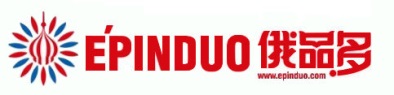 Торговая компания EPINDUOПлатформа EPINDUO была создана совместно Центром по сотрудничеству с Россией при комитете реформ КНР и китайской корпорацией «Амур Сириус».Проект запущен в марте 2016г., сейчас это 2343 наименования продукции, импорт из России, Украины и Белоруссии, поставка продуктов от 63 поставщиков, 4 электронных торговых площадки (Epinduo.com, Tmall.com, JD.com и WeChat.), 13 розничных магазинов и 2 логистических склада общей площадью 10 тыс.м2, позволяющие охватить северный Китай (склад в г. Харбин) и центральный Китай (склад в г. Хайан), создана система защиты от подделок.За 8 месяцев 2019 года компанией продано свыше 30 млн. единиц товара на сумму более 50 млн. юанейСайты компании:http://epinduo.comhttp://epinduorussia.ruАдрес представительства в России: Москва, 3-я Хорошевская ул., д. 18, к1, оф. 107- кондитерские изделия; - шоколад- мука;- снеки;- соки;- курица и другие продуктыChongqing Feilin Trade Co.ltdОсновной профиль компании – оптовая торговля продуктами питания, напитками, производства Южной Кореи, России и других стран. У компании есть 36 торговых точек в Чунцине, Ченду, Гуйяне. В 2018 году объем продаж компании составил 50 млн. юаней.Сайт: http://www.cqfeilin.com/Адрес офиса: КНР, город Чунцин, район Цзюлунпо, третье село Янцзяпин, западный округ, пятый корпус, офис E129-2.- курица;- пиво.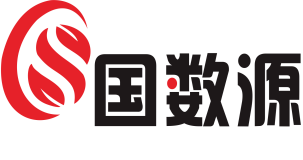 Пекинская научно-техническая компания «Гошуюань»Компания «Гошуюань» специализируется на крупнооптовых поставках продукции в Китай.  Президент компании, доктор Чжао Цзюнь является заместителем председателя Общества лесной промышленности Китая, исполнительного председателя Ярмарки импортных и экспортных товаров Китая и ряд других должностей.Компания занимается формированием международных железнодорожных составов (контейнерных поездов) по маршруту Европа-Китай в рамках проекта «одна территория – один путь», поезда курсируют из более чем 15 городов и регионов Китая в Европу и Россию. Из России отправлено уже 7 контейнерных поездов с пиломатериалами в Китай (из Кировской и Новосибирской областей).Компания, помимо поставок пиломатериалов из России в Китай, рассматривает возможность организации контейнерных поставок продуктов питания из России в КНР Сайт компании: http://www.wood-data.com/Адрес:B905 Yuanda Center, No.5 Huizhong Road, Chaoyang District, Beijing, P.R. China - пиломатериалы;- курица;- пиво; - мука;- кондитерские изделия.Суньуская торговая компания «Сюньши»Компания осуществляет оптовые поставки различной продукции из Китая в Россию и из России в Китай.  В настоящий момент занимается импортом из России пиломатериалов (Кировская область), пива (Краснодарский край). Компания готова рассматривать предложения по пиломатериалам и продуктам питания из других регионовАдрес:КНР, провинция Хейлуцзян, уезд Суньу, улица Цзефан, № 340- пиломатериалы;- пиво;- конфеты;- и другие продуктыЗавод по производству шпона «Оухуа даньбань» Завод производит шпон, объем производства составляет 4000 куб.м в год, продукция продается в Юго-Восточную Азию, США, компания заинтересована в расширении деловых связей с российскими компаниями. Адрес: КНР, провинция Шаньдун, город Линьи, район Ланьшань,промышленная зона  Хуцзяган- березовый фанкряж; - шпон;- ДВП;- OSB.